Csongrád Város Jegyzőjétől	„M”Száma: Önk/147-1/2021Témafelelős: Dr. Juhász László, dr. Barcsi JuditE l ő t e r j e s z t é sCsongrád Városi Önkormányzat Képviselő-testületének2021. november 25-ei üléséreTárgy: Beszámoló a Csongrádi Polgármesteri Hivatal tevékenységéről Tisztelt Képviselő-testület!A Magyarország helyi önkormányzatairól szóló 2011. évi CLXXXIX. törvény 81. § (3) bekezdésének f) pontja alapján a jegyző évente beszámol a képviselő-testületnek a hivatal tevékenységéről. Munkánkat a T. Képviselő-testület számos részanyagot érintő beszámoló útján, valamint az éves költségvetési beszámoló elfogadásakor is nyomon követi. Jelen beszámoló átfogó képet ad a Polgármesteri Hivatal 2018-2020-as tevékenységéről.Kérem a T. Képviselő-testület, hogy vitassa meg és fogadja el a Polgármesteri Hivatal munkájáról szóló beszámolót.Határozati javaslatCsongrád Városi Önkormányzat Képviselő-testülete megtárgyalta a „Beszámoló a Csongrádi Polgármesteri Hivatal tevékenységéről” tárgyú előterjesztést és az alábbi döntést hozza:A Képviselő-testület a Csongrádi Polgármesteri Hivatal 2018-2020 évek munkájáról szóló beszámolóját elfogadja.Határidő: azonnalFelelős: Dr. Juhász László jegyzőErről jegyzőkönyvi kivonaton értesítést kapnak:1. a képviselő-testület tagjai2. Dr. Juhász László jegyzőCsongrád, 2021. november 18.							   Dr. Juhász László								jegyző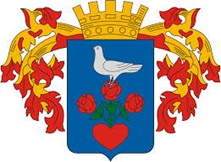 BESZÁMOLÓA CSONGRÁDI POLGÁRMESTERI HIVATAL TEVÉKENYSÉGÉRŐL(2018-2020)2021I. A Polgármesteri Hivatal személyi összetételeA Polgármesteri Hivatal statisztikai létszámaAz elmúlt három évben az év közben történt személyi változások nagyságrendileg nem befolyásolták a statisztikai létszám alakulását. A beszámolási időszakban 3 fő nyugdíjba vonult, 7 kollégának közös megegyezéssel szüntettük meg a jogviszonyát. Jogszabályi változás és feladatkör csökkenés miatt a mérnöki irodán két köztisztviselő jogviszonya létszámleépítés miatt szűnt meg. A távozók helyét 5 fő, magasan képzett, szakmai tapasztalattal rendelkező új kolléga tölti be.Az elmúlt három évben 5 kolléganő volt tartósan távol gyermekének születése miatt, ők azóta újra dolgoznak. Intézményünk akár részmunkaidős foglalkoztatás biztosításával is igyekezett elősegíteni a munkába való visszatérésüket.Törvényi kötelezettségünknek eleget téve intézményünk továbbra is foglalkoztat az ügyfélszolgálaton 2 fő rehabilitációs ellátásban részesülő munkavállalót.A foglalkoztatást segítő támogatások lehetőségeit kihasználva, GINOP-os pályázat keretein belül ezen időszakban 11 fő foglalkoztatását vállaltuk, akik közül 3 fő a határozott idejű szerződése lejárta után a Polgármesteri Hivatal állományába került át köztisztviselői kinevezéssel, öten pedig határozott idejű munkaszerződés keretében segítették a munkánkat. 3 fő az Önkormányzat más intézményeiben helyezkedett el.Közfoglalkoztatás keretében 2018-ban még 10 főt foglalkoztattunk, 2020-ra ez a szám 1 főre csökkent.Hivatalunk minden év nyarán hozzájárul a csongrádi, 16. életévét betöltött tanulók munkatapasztalat-szerzéséhez. 2018-ban 10, 2019-ben 17, 2020-ben pedig 11 főt foglalkoztattunk. Az érettségiző diákok számára előírt kötelező 50 órás közösségi szolgálat teljesítésére intézményünkben is lehetőség nyílik, köszönhetően a városi és környékbeli középiskolákkal kötött együttműködési megállapodásoknak. Évről évre egyre több diák él ezzel a lehetőséggel.A Csongrádi Polgármesteri Hivatal 2020. decemberi létszámának nemenkénti és korcsoportonkénti megoszlását az alábbi táblázat adatai foglalják összeA Hivatalban dolgozók létszámának megoszlása végzettségük szerint 2020. évbenII. Hatósági ügyintézésA folyamatosan változó jogszabályi környezet nagy kihívást jelent a jogalkalmazók, így hivatalunk ügyintézői számára is. A jogalkotási folyamatok szinte valamennyi igazgatási területet érintenek, kiemelve ezek közül a hatósági ügyintézést. A közigazgatási hatósági eljárás és szolgáltatás általános szabályairól 2004. évi CXL. törvény hatályon kívül helyezésével és az általános közigazgatási rendtartásról szóló 2016. évi CL. törvény 
(a továbbiakban: Ákr.) hatályba lépésével a közigazgatási eljárások keretrendszere 2018. január 1-jével átalakult. A jogalkotás az adóigazgatási eljárást is érintette, új magasabb szintű jogszabályok léptek hatályba.A Polgármesteri Hivatalban államigazgatási és önkormányzati hatósági munkát a Jegyzői Iroda, Szociális és Lakásügyi Iroda, a Gazdálkodási Iroda Adócsoportja és a Fejlesztési, Vagyongazdálkodási és Üzemeltetési Iroda. Az önkormányzati és államigazgatási hatáskörben hozott döntések számát az alábbi összesítő táblázat foglalja össze:
A beszámolási időszakban, 2018-ben 1 fellebbezés és 2 bírósági felülvizsgálat iránti kérelem érkezett. A fellebbezés saját hatáskörben visszavonásra került, 2 felülvizsgálati kérelmet elsőfokon a Csongrádi Járásbíróság helybenhagyott, ebből a1-et másodfokon a Szegedi Közigazgatási és Munkaügyi Bíróság részben megváltoztatott. 2019-ben 2 fellebbezett döntést a Képviselő-testület hagyott helyben. 2020-ban nem volt fellebbezés.III. A Polgármesteri Hivatal irodáinak munkája1. Jegyzői IrodaA Jegyzői Iroda a Polgármesteri Hivatal legnagyobb létszámú szervezeti egysége, feladatköre sokrétű.Képviselő-testület, Roma Nemzetiségi ÖnkormányzatAz Iroda ellátja a Képviselő-testület és bizottságai, valamint a Roma Nemzetiségi Önkormányzat működésével kapcsolatos szervezési és adminisztratív feladatokat, az ülések jegyzőkönyvvezetését, határozatok elkészítését, rendeletek kihirdetését, egységes szerkezetbe foglalását, gondoskodik a rendeletek Nemzeti Jogszabálytárba történő megjelentetéséről, karbantartásáról. 2021.04.01-től került bevezetésre az Integrált Jogszabályszerkesztési Rendszer, melynek célja az önkormányzatok jogszabályszerkesztési tevékenységének a jogszabályban meghatározott követelmények szerinti támogatása. Az erre való felkészülés, a program használatának elsajátítása a 2020. évi munkavégzést már nagy mértékben érintette. Az Iroda végzi a hatósági ügyintézéshez kapcsolódóan a vagyonvizsgálatot a Földhivatali Információs Rendszeren (Takarnet) keresztül, valamint a személyes adatok ellenőrzését a Helyi Vizuál Regiszter Rendszeren keresztül.Többletfeladatot jelentett 2018. évben az Országgyűlési képviselők választása, 2019-ben az Európai Uniós választás és az önkormányzati választások előkészítése, lebonyolítása. A képviselő-testületek és Bizottságok üléseinek, határozatainak száma:A képviselő-testület által 2018-2020. között megalkotott rendeletek száma:A koronavírus járvány új helyzetet teremtett az önkormányzat képviselő-testületének és bizottságainak működésében, hiszen a 2020. márciusi veszélyhelyzet kihirdetését követően nem ülésezhettek, feladat-és hatáskörükben a polgármester járt el. A meghozott polgármesteri döntéseket és a döntést megalapozó előterjesztéseket ugyanúgy el kellett készíteni, illetve a nyilvánosság biztosítása érdekében közzé tenni, mint a rendes jogrendben. Az Iroda ellátta a helyi operatív törzs adminisztrációs feladatait a veszélyhelyzet alatt.Földügyek, hirdetményekA hirdetményi eljárás keretében a társhatóságoktól, bíróságoktól, végrehajtóktól érkező hirdetményeket tesszük közzé a Polgármesteri Hivatal hirdetőtábláján. Fontos feladat a földügyi igazgatásban a külterületi ingatlanok adásvétele és haszonbérbe adása vonatkozásában a hirdetményi tájékoztatás. Mindezeken túl az önkormányzatunk rendeletei, illetve felhívásai, pályázati hirdetményei szintén megjelennek a hirdetőtáblán. Az eljárás során a hirdetmények elektronikus közzétételére is sor kerül.A földügyek egy része a földbizottsági döntések és az ezzel szemben benyújtott kifogások alapján a Képviselő-testület döntését teszi szükségessé. 2018-ban 6 döntés született, a következő évtől a Képviselő-testület ezen feladatköre megszüntetésre került.Anyakönyvi ügyekAz anyakönyvi ügyek csoportjába főként 3 alapeset tartozik: a születés, a házasság és a haláleset anyakönyvezése és az ezzel kapcsolatos anyakönyvi nyilvántartás folyamatos és naprakész vezetése, utólagos anyakönyvezések, társadalmi rendezvények levezetése (névadók, évfordulók).Az anyakönyvi igazgatás területén fő változás, hogy az anyakönyvi eljárásról szóló 2010. évi I. törvény értelmében 2014. július 1. napjától Elektronikus Anyakönyv (a továbbiakban: EAK) került bevezetésre. Célja, hogy az anyakönyvi eljárásban érvényre juttassa a szolgáltató közigazgatás követelményét, az anyakönyvi rendszer hagyományainak és a modern közigazgatás vívmányainak összehangolásával biztosítsa az állami alapnyilvántartás hatékony és a korszerű működését. Az EAK-ba az anyakönyvi adatok fokozatosan töltődnek fel, hiszen az éppen bejelentett eseményen felül előzményeket is rögzíteni kell. Haláleset anyakönyvezésekor nemcsak az elhunyt halálesetét, de a születési bejegyzését is fel kell rögzíteni, emellett, ha az elhunyt házassága fennállt, a túlélő házastársnak a születési és a felek házasságkötési bejegyzését is.Házasságkötés esetén mindkét fél születési bejegyzését, gyermekszületésnél a szülők születési és ha házasságban éltek, a házassági bejegyzését is rögzíteni kell az elektronikus anyakönyvi nyilvántartásba.Nem házasságban született gyermek esetében az apai elismerő nyilatkozat megtételénél mindkét szülő születési bejegyzését is fel kell tölteni a nyilvántartásba.Amennyiben nem a bejegyző anyakönyvvezető nyilvántartásában van a rögzítendő feladat, úgy meg kell keresni az illetékes anyakönyvvezetőt a bejegyzés rögzítése érdekében.Az EAK egy zárt rendszer, saját munkakosárral rendelkezik, amely automatikusan feladatot generál az illetékes anyakönyvvezető részére, határidő megjelölésével. A munkakosárban lévő feladatok elvégzése után az ügy lezártnak tekinthető. Ezek a feladatok a hivatal iktatórendszerébe nem kerülnek be, de a sok rögzítési feladat az anyakönyvvezető munkáját rendkívül megnöveli, amely az anyakönyvi események kimutatása táblázatnál egyértelműen látszik. Az elmúlt 3 évben Csongrádon 1 gyermek született, otthonszülés keretében.Házasság férfi és nő között jöhet létre, azonos nemű párok között bejegyzett élettársi kapcsolat létesíthető.Csongrádon a házasságkötések száma az utóbbi időben folyamatosan, jelentősen megemelkedett. Míg 2017-ben 101 házasságkötés jött lére, 2020-ban ez a szám 142-re nőtt. Városunkban bejegyzett élettársi kapcsolat létesítésére még ez ideig nem került sor.Azok a párok, akik nem élnek házasságban, de gyermeket vállalnak, a születendő gyermek családi jogállásának rendezése érdekében teljes hatályú apai elismerő nyilatkozatot tehetnek anyakönyvvezető, gyámhivatal és a közjegyző előtt.2018-ben 66, 2019-ban 18, míg 2020-ban 33 nyilatkozat felvételére került sor méhmagzatra anyakönyvvezető előtt.A halálesetet az anyakönyvvezető jegyzi be, akinek a működése területén az esemény bekövetkezett. Így az alábbi táblázat szerinti halálesetek számában a más településeken bekövetkezett halálesetek nincsenek benne.Az utóbbi 2 évben a Csongrádon kötött házasságok felbontásának száma egy kicsit csökkent. Ezt az anyakönyvi adatváltozást az anyakönyvvezető az elektronikus anyakönyvi rendszerben, illetve a helyi népesség-nyilvántartásban is átvezeti.Anyakönyvi ügyek száma:Anyakönyvezett események kimutatásaPA – Papír anyakönyvből felvitt alap eseményUB – Papír anyakönyvből felvitt utólagos bejegyzés / újbóli anyakönyvezéseÚE – Új eseményÚV – Új változásCímképzésAz állami és önkormányzati nyilvántartások együttműködésének általános szabályairól szóló 2013. évi CCXX. Törvény alapján a címadatot tartalmazó álami és önkormányzati nyilvántartások együttműködési képességének elősegítésére és az egységes címkezelés biztosítására 2015. január 1-től ún. Központi Címregisztert (KCR) hoztak létre. A KCR egy olyan, a nyilvántartások közötti együttműködést elősegítő központi nyilvántartás, amely a címadatok vonatkozásában adatkapcsolat-szolgáltatás útján hiteles adatforrást biztosít a címadatot tartalmazó állami és önkormányzati nyilvántartások számára. A központi címregiszter létrehozása érdekében a jegyzőknek először ellenőrizniük és ennek keretében javítaniuk kellett az illetékességi területükön lévő települési címek nyilvántartását. A címellenőrzés során kiderült, hogy az illetékességi területünkön lévő címadatok jelentős része rendezetlen. Ezek rendbetétele elkezdődött. A határozatban megállapított új címek címnyilvántartáson történő átvezetésén túl, a rendszerben kötelezően rögzíteni kell a település összes ingatlanának a címenként 28 karakterből álló számsort, hrsz-ot, és a 6-6 számjegyből álló X-Y GPS koordinátákat. 2017 júliusában indult el a KCR2 alkalmazás, mely az előzőhöz képest egy modernebb, összetettebb címnyilvántartás, melyben további adatok kerülnek be a nyilvántartásba (pl. a címelemeken és az ingatlan földterület kapcsolati adatain túl az épületek és lakások nyilvántartási azonosítója és címkoordinátája is). Az anyakönyvvezető által ezek feltöltése, változtatása, karbantartása folyamatosan történik, de rendkívül megnehezíti a munkát, hogy ezen feladatot csak az ASZA munkaállomásokon (anyakönyvvezetői gépeken) lehet elvégezni.Hagyatéki ügyek, leltárelőadói feladatokA hagyatéki eljárás a halottvizsgálati bizonyítvány jegyzőhöz történő érkezését követően indul meg, az illetékességet az elhunyt utolsó belföldi állandó lakóhelye határozza meg. 
A jegyző elkészíti az elhunyt vagyonleltárát, amennyiben az örökhagyó rendelkezik leltározás alá eső vagyonnal. Az ilyen vagyonról a jegyző számos eljárási cselekmény lefolytatásával szerezhet tudomást. Megkeresést intéz a lajstromozott vagyontárgyakat nyilvántartó hatóságokhoz, a Takarnet (ingatlan-nyilvántartás) rendszerből lekért adatok közül megbizonyosodik az elhunyt nevén szereplő ingatlanvagyonról. Az eljárás során helyszíni szemlét tartható a vagyon fekvésének a helyén, indokolt esetben az öröklésben érdekeltek kérelemre, illetve az eljárási szabályok következtében, például ha örökösként a Magyar Állam az érdekelt vagy a kiskorú öröklésben érdekelt személy érdeke veszélyeztetve van. A jegyző a hagyatéki vagyon megállapítása érdekében nyilatkozattétel céljából megkeresi az elhunyt hozzátartozóját. Ha bizonyossá válik, hogy leltározás alá eső vagyontárggyal rendelkezik az elhunyt, elkészítésre kerül a hagyatéki leltár, mely a közjegyzőnek az eljárás lefolytatására elektronikus úton megküldésre kerül. A hagyatéki leltár mellékleteként, amennyiben az örökhagyó rendelkezett ingatlanvagyonnal adó- és értékbizonyítvány is csatolásra kerül, melyet mindig az ingatlan fekvése helye szerinti polgármesteri hivatal állít ki. Továbbá amennyiben nem egyértelmű a hozzátartozók számára, hogy az elhunyt rendelkezett-e lakossági folyószámlával, megtakarítással, esetlegesen kötelezettséggel, megkeresésre kerül a pénzintézet. Elmondható továbbá, hogy több esetben a pénzintézetek, gazdasági társaságok, szolgáltatók megkeresik hivatalunkat hagyatéki hitelezői igény bejelentése érdekében, melyben jelzik az elhunytak tartozásait.A már lezárult hagyatéki eljárás után amennyiben kiderül, hogy további vagyontárgy is van az elhunyt nevén, póthagyatéki eljárás megindítása kérelmezhető. Vagyonleltár felvétele: A gyámság illetve gondnokság alá helyezett személyek vagyonleltárának elkészítése a gyámhatóság kérésére a hagyatéki vagyon leltározására vonatkozó szabályok alapján történik. Az eljárások számát az alábbi diagram ábrázolja:Ipar, kereskedelem, szálláshelyekA jegyzőhöz tartozó bejelentéshez kötött tevékenység között kell említeni a kereskedelmi tevékenységet, a szálláshely-szolgáltatási tevékenységet, ipari tevékenységet abban az esetben, ha a tevékenységet jogszabály bejelentéshez köti. Vannak azonban bizonyos esetek, amikor a folytatni kívánt tevékenység jogszabályi rendelkezés következtében engedélyhez kötött. Aki kereskedelmi tevékenységet kíván folytatni az illetékes jegyzőhöz, mint kereskedelmi hatóság felé bejelentési kötelezettséggel tartozik a kereskedelmi tevékenységek végzésének feltételeiről szóló 210/2009. (IX. 29.) Kormányrendelet (a továbbiakban: Korm.rendelet) 6. számú mellékletében felsorolt termékek árusítása esetén. A kereskedő részére a jegyző tevékenységének bejelentéséről szóló igazolást állít ki, azt továbbítja a szakhatóságok részére, de a tevékenység a bejelentést követően folytatható. A bejelentéshez kötött kereskedelmi tevékenység esetében kiemelendő a külön engedélyhez kötött tevékenység, mint például a meleg-hideg étellel való kereskedelem. Az ilyen termékek kereskedelméről szóló igazolást ennek birtokában állítja ki a hatóság. A külön engedély kiállítását az élelmiszerlánc-biztonsági és állategészségügyi osztály végzi. A kereskedőnek a Korm.rendelet 3. számú mellékletében szereplő üzletköteles termék forgalmazása esetén a jegyzőnél a termék forgalmazására jogosító működési engedély iránti kérelmet nyújt be. A működési engedély szakhatósági állásfoglalások figyelembe vételével adjuk ki. Mára a csongrádi üzletek nagy része bejelentés alapján működik.Az ipari tevékenység végzésére vonatkozó eljárás lefolytatása többnyire megegyezik a kereskedelmi tevékenység folytatására vonatkozó ügymenettel, a szálláshely-szolgáltatók bejelentésére vonatkozó ügymenet egyezik a kereskedelmi tevékenység bejelentésével. Amennyiben a bejelentés köteles tevékenységek végzésének ideje alatt a bejelentést vagy engedélyt érintő adatváltozás történik az ügyfél köteles ezt a jegyző felé jelenteni, majd a jegyző a változást nyilvántartásba veszi.A szálláshelyekről és ipari tevékenységekről vezetett jegyzői nyilvántartások önkormányzatunk honlapján elérhető. A tevékenységek a következőképpen alakultak:Kereskedelmi tevékenységIpari tevékenységSzálláshely szolgáltatási tevékenységÜzletek éjszakai nyitvatartása: 2011-ben fogadta el a Képviselő-testület az üzletek éjszakai nyitvatartásáról szóló helyi rendeletet, amelyben a vendéglátóhelyek számára évi 12 alkalommal előzetes bejelentéshez kötötten engedélyezte az éjszakai nyitvatartást. A vendéglátók évente átlagosan 10-15 alkalommal élnek az éjszakai nyitvatartás lehetőségével, a tavalyi évben a pandémia miatt erre 5 alkalommal került sor.A jegyző szezonálisan jelentkező feladata a Körös-toroki Napok engedélyezése, amely a zenés-táncos rendezvényekről szóló kormányrendelet eljárási szabályai szerint történik.2020. évben a fenti esemény a pandémia miatt nem került megrendezésre.Birtokvédelem, állattartás, állatvédelemA birtokvédelem és állatvédelmi jellegű hatósági ügyek szorosan összefonódnak. Az osztott hatáskörök miatt a tipikusan visszatérő ügyek tekintetében a járási környezetvédelemmel és a rendőrséggel mint szabálysértési hatósággal, valamint a járási állategészségügyi osztállyal is szoros együttműködésre törekszünk, attól függően, hogy zajvédelem vagy csendháborítás, bűz esetén állattartási vagy környezetvédelmi, illetve ezekhez kapcsolódóan birtokvédelmi tényállást állapítunk meg. 1 éven túl fennálló szomszédjogi viták, valamint a birtoklás jogcímen alapuló ún. possessorius birtokvédelem a járási bíróság hatáskörébe tartoznak. A jegyző hatáskörébe tartozó birtokvédelmi eljárásról szóló 17/2015. (II. 16.) Korm. rendelet hatálybalépésével megszűnt a lehetőség arra, hogy a felek birtokvédelmi eljárás keretében egyezséget kössenek, így a jegyző mediációs szerepe az eljárás során már kevésbé tud érvényesülni. A felek egymással szemben állnak, így a jegyző igazságügyi szerepe érvényesül a hatósági szereppel szemben. Az ügyek relatíve alacsony száma mögött a Hivatal számos panaszüggyel foglalkozik. Az állatvédelemmel kapcsolatos ügyek hatósági ellenőrzés keretében kerülnek kivizsgálásra, társhatóságokat bevonva, figyelemmel a Közterület-felügyelet szabálysértési hatáskörére is. Méhészeti tevékenységA méhállományok védelméről és a mézelő méhek egyes betegségeinek megelőzéséről, leküzdéséről szóló 70/2003. (VI.27.) FVM rendelet a méhészek számára előírja a méhészeti tevékenység bejelentési kötelezettségét. A méhészkedést minden év február végéig, az újonnan megkezdett méhészkedést a tevékenység megkezdésétől számított 8 napon belül kell bejelenteni a jegyzőnek, aki a méhészt nyilvántartásba veszi.A méheket állandó tartási helyükről átköltözés, vándoroltatás vagy elidegenítés esetén egy hétnél nem régebbi, állatorvos által kiállított állatorvosi igazolással szabad kivinni.A méhek kiszállítását a kiszállítást megelőző, beszállítását annak megtörténtét követő hetvenkettő órán belül be kell jelenteni a jegyzőnek. A vándoroltatás befejezése után a méhész köteles a hazatelepülését a hatósági állatorvosnál és a jegyzőnél hetvenkettő órán belül bejelenteni. Talált TárgyakA talált tárgyakat a polgári jog szabálya szerint a találástól számított 8 napon belül a jegyzőnek kell átadni, amennyiben a dolog elvesztője, tulajdonosa vagy a dolog átvételre jogosult más személy nem fellelhető. Esetszám évi 6-8.Közterület-felügyeletA Csongrádi Polgármesteri Hivatal Közterület-felügyelete a 2018. évben 1 teljeskörű intézkedési jogkörrel rendelkező fővel bővült, a beszámolóval érintett időszakban létszámuk 2 fő volt.  Ügyirat forgalom: 2018-tól 2020-ig az általános ügyiratforgalom évi 140 aktáról évi 322 aktára növekedett. A szóbeli figyelmeztetések relatíve csekély eredményességét a közigazgatási rendtartás szerinti eljárások egészítik ki számos ügykörben. Az ügymenetek az eljárás megindításától a hatósági helyszíni ellenőrzések megtartása, jogkövetkezmény (írásos figyelmeztetés, közigazgatási bírság) alkalmazása, a cselekmények végrehajtása (kényszerkaszálás) és az ezzel kapcsolatos eljárási költségek megállapításán át a kiszabott bírságok NAV felé történő átadásáig az adminisztráció a Felügyelet feladatkörét képezi.Közterület-használat engedélyezése:A közterület-használat engedélyezése a Közterület-felügyelet hatáskörébe került, ezáltal – bár adminisztrációs terheik is növekedtek – az engedélyezés és visszaellenőrzés hatékonyabbá vált, 57 %-os növekedés volt tapasztalható a 2018-2019-es években. 2020-ban a bevétel azt követően csökkent, hogy a vállalkozásokat segítő kormányzati és önkormányzati intézkedésekkel a közterület-használat ingyenessé vált. Gazos ingatlanok2018-2020 között relative csökkenő esetszám mellett növekedett a közigazgatási bírság mint szankció alkalmazása, valamint az ismételt elkövetésből adódóan annak összegszerűsége. A meredek emelkedés oka, hogy a kritikus ingatlanok többségében a 3. évben sem vezetett eredményre a felszólítás, így ezen ingatlanoknál kényszerkaszálásra is sor került.Közlekedési szabályszegések – eljárások és kiszabott bírságok alakulásaA fenti diagram a közlekedési szabályszegésekkel (zöldterületi parkolás, üzemképtelen gépjármű elszállítása/bírságolása és más közlekedési szabálysértések – KRESZ, mozgáskorlátozott parkoló, megállási és várakozási tilalom megsértése) szembeni eljárások és jogkövetkezmények növekvő ütemét mutatják. A tavalyi évben zöldterületi parkolásért 300.000,- Ft, üzemképtelen gépjármű elszállításáért 100.000,- Ft, balesetveszélyes jármű közterületi tárolásért 50.000,-Ft közigazgatási bírságot szabtunk ki. A bírság kiszabását a fokozatosság elvét szem előtt tartva figyelmeztetés előzi meg. VeszélyhelyzetA járványügyi készültség időszakában feladatkörünk kiegészült a védekezési feladatok ellátásával: részvétel az operatív törzs döntéseinek végrehajtásában (közterület-használat), piaci idősáv betartatása, maszkviselési szabályok ellenőrzése a kereskedelmi hatósággal. A Közterület-felügyelet 2020 tavaszától a rendőrséggel közreműködve 39 napon biztosított jelenlétet a Piroska János téri piacon.Informatikai munka: az elektronikus ügyintézés és kapcsolattartás az ASP rendszeren keresztül, az ÁNYK űrlapok kezelése, valamint a Közigazgatási Szankciók Nyilvántartásának Rendszere (KSZNYR) bővülő informatikai feladatok elé állította a Közterület-felügyeletet.2. Szociális és Lakásügyi Iroda2020. március 01. napjától a hivatal Szervezeti és Működési Szabályzatának módosítása értelmében a korábban Jegyzői Iroda alá tartozó Szociális és Lakásügyi Csoport önálló irodává alakult (Szociális és Lakásügyi Iroda) 4 fő állású köztisztviselővel és egy munkaszerződéses munkatárssal. SegélyezésA lakosság szociális és egészségügyi helyzetének folyamatos figyelemmel kísérése valamint a támogatás hatékonyságának, célzottságának érdekében a települési támogatás megállapításának, kifizetésének, folyósításának, valamint felhasználásának ellenőrzéséről szóló 5/2015. (II.23.) önkormányzati rendelet 14 alkalommal került módosításra az elfogadása óta. Emiatt 2020. február 21. napjától új rendelet került bevezetésre.Az alábbi táblázat a települési támogatás különböző jogcímenkénti adatait tartalmazza évenkénti megbontásban (számfejtési jegyzék alapján). Az évente emelkedő minimálbér/garantált bérminimum, nyugdíjszerű ellátások és a családi adókedvezmények miatt több esetben a támogatás mértéke, illetve a jogosultsági jövedelemhatár is felemelésre került.A leggyakrabban igényelt ellátási forma a rendkívüli települési támogatás, mely pénzbeli és természetbeni (élelmiszervásárlási utalvány) ellátás formájában igényelhető. Jelentős számú ügyfél veszi igénybe a lakhatáshoz kapcsolódó fűtési vagy lakbértámogatást is. Az ellátás folyósítása ezekben az esetekben a közüzemi szolgáltatóhoz, lakbértámogatás vonatkozásában az önkormányzat bérlakás üzemeltetési számlájára történik. A beszámolási időszakban, 2018. szeptember-október hónapokban az iroda bonyolította le az (állami) téli rezsicsökkentéssel kapcsolatos feladatokat Ezen a jogcímen 5.892.000 Ft állami támogatást kapott az önkormányzat (491 háztartásra vetítve), a felhasználására 2019. évben került sor.A képviselő-testület kiemelt figyelmet fordít a kisgyermekes családokra is, ők az alábbi támogatásokat vehetik igénybe:gyermek születése esetén 50.000 Ft összegű támogatás,az agyhártyagyulladás elleni (Menningococcus B) második védőoltás felvételéhez nyújtott segítség (max.35.000 Ft),középsúlyos fogyatékos/autista/halmozottan sérült gyermek támogatása (40.000 Ft),augusztus és november hónapokban a rendszeres gyermekvédelmi kedvezményben (a továbbiakban: RGYK) részesülő gyermekek részére 5.000-5.000 Ft összegű élelmiszervásárlási utalvány,nyári szünidei gyermekétkeztetéshez nyújtott települési támogatás az RGYK-ban részesülő gyermekeknek.A vizsgált időszakban központi szabályozás következtében egy támogatás hatályon kívüli helyezéséről (bárányhimlő elleni védőoltás), 3 új ellátás bevezetéséről döntött a képviselő-testület. A költségvetési törvényben meghatározott egy főre jutó adóerő képesség túllépése miatt az önkormányzat 2016. óta nem jogosult állami normatívára, így az éves segélykeret finanszírozása teljes mértékben az iparűzési adóból történik.A lenti táblázat a 2018-2020. év közötti segélyezési szakfeladatra betervezett és felhasznált összegeket mutatja be:A szociális ügyekért felelős bizottság létfenntartást veszélyeztető, rendkívüli élethelyzet esetén méltányossági jogkörében eljárva 2018. évben 11, 2019. évben 11, 2020. évben 8 esetben döntött rendkívüli települési támogatás ügyben.Az iktatási nyilvántartás alapján az alábbi táblázat mutatja be a fő-, illetve alszámra iktatott iratok számát.A vizsgált időszakban 1 db fellebbezés volt, melyet a képviselő-testület elutasított másodfokon.A képviselő-testület munkájában is aktívan részt vesz az iroda:- előterjesztések készítése (helyi lakásrendelet, települési támogatásra vonatkozó rendelet, személyes gondoskodást nyújtó szociális és gyermekvédelmi alapellátások térítési díjairól szóló rendelet módosítása (évente kötelező),- tájékoztató a gyermekjóléti és gyermekvédelmi feladatok ellátásáról (évente kötelező), - bölcsődék nyári nyitvatartási rendje (évente kötelező), -  BURSA Hungarica ösztöndíj pályázat,- Szolgáltatástervezési Koncepció, Idősügyi Koncepció, Helyi Esélyegyenlőségi Program (HEP) elkészítése, felülvizsgálata- 2018-2019. évben a Városi Diákönkormányzat munkájának koordinálásaKoronavírus járványA Kormány az élet és a vagyonbiztonságot veszélyeztető tömeges megbetegedést okozó humánjárvány (koronavírus) következményeinek elhárítása, a magyar állampolgárok egészségének és életének megóvása érdekében 2020. március 11-én első alkalommal, majd 2020. november 4-én újból veszélyhelyzetet hirdetett ki Magyarországon, mely jelenleg is érvényben van. A koronavírus járvány az élet minden területére kihatott. Szigorú, eddig nem tapasztalt szabályozások léptek életbe az egészségügy, a gyermekvédelem, a szociális ellátó rendszer és a hivatali ügyintézés során.A koronavírus járvány jelentős mértékben sújtotta a gazdaság szereplőit, munkáltatókat és munkavállalókat egyaránt. A pandémia tavaszi időszakában Csongrádon elsősorban a vendéglátás, turizmus területén, a kis- és középvállalkozóknál foglalkoztatottak veszítették el munkahelyüket. Megnövekedett azon munkanélküliek száma is, akik korábban egyszerűsített foglalkoztatás keretében dolgoztak.  2020. március 28-án a munkájukat elvesztett családok megsegítésére került bevezetésre egy új segélyezési ellátás „a veszélyhelyzet miatti jövedelem kieséshez nyújtott települési támogatás, melynek egyszeri összege egyedül élő esetén 57.000 Ft, családos kérelmező esetén 71.250 Ft.A járványhelyzet okozta gazdasági visszaesés következtében megnövekedett a rászoruló családok száma is. A segélykeret plusz 10.000.000 Ft-tal megemelésre került. 2020.december 31-ig 323 fő részesült rendkívüli pénzbeli, 132 fő természetbeni illetve 46 fő veszélyhelyzet miatt települési támogatásban).A veszélyhelyzet ideje alatt a Szociális és Lakásügyi Iroda folyamatosan biztosította az ügyfelek részére a személyes ügyfélfogadást a hivatal ügyfélszolgálati helyiségében. A személyes kontaktusok számának csökkentése érdekében a segélyek egy része élelmiszer-, gyógyszervásárlási utalvány formájában került kipostázásra, illetve lakossági folyószámlára vagy közüzemi szolgáltatóhoz.A koronavírus járvány következtében az önkormányzat pénzbeli felajánlásokat is kapott munkájukat elvesztett családok anyagi megsegítésére (önkormányzati tulajdonú kft. felügyelő Bizottságától, háziorvostól és 2 magánszemélytől). A befolyt összegekből 18 család részesült 50.000-58.000 Ft közötti támogatásban).Jegyzői gyámhatósági feladatokA fővárosi és megyei kormányhivatalok működésének egyszerűsítésével összefüggő egyes kormányrendeletek módosításáról szóló 360/2019.(XII.30.) Kormányrendelet alapján 2020. január 01. napjától a járási hivataloktól a gyámhatósági feladatok egy szűk része átkerült a települési önkormányzat jegyzőjének feladat- és hatáskörébe.Az iroda tevékenységi köre így 2020. január 01. napjától az alábbi gyámhatósági feladatokkal egészült ki:- teljes hatályú apai elismerő nyilatkozat felvétele*,- a gyermek családi jogállásának rendezése,- ismeretlen szülőktől származó gyermek adatainak megállapítása,- képzelt szülők adatainak megállapítása,- előzetes gyámnevezés,- családvédelmi koordináció.(*megjegyzés: a gyakorlatban a teljes hatályú apai elismerő nyilatkozat felvételére az Anyakönyvvezetőnél kerül sor, tekintettel arra, hogy ő állítja ki a gyermek új születési anyakönyvi kivonatát)A jegyzői gyámhatósági feladatok évenkénti adatait az alábbi táblázat mutatja be: A rendszeres gyermekvédelmi kedvezményben részesülő gyermekek száma évről évre drasztikusan csökken. Ennek oka, hogy a jogosultsági jövedelemhatár több éve változatlan, ugyanakkor a minimálbér illetve garantált bérminimum, nyugdíjszerű ellátások összege minden évben emelkedik. A hátrányos helyzetűek számában stagnálás, a halmozottan hátrányos helyzetűek számában csökkenés mutatkozik. A Kormány a veszélyhelyzet ideje alatt a szakmai jogszabályokban foglaltaktól eltérő, az ügyfelek részére több szempontból is kedvező döntésekről rendelkezett, így pl. - a veszélyhelyzet ideje alatt lejáró RGYK, hátrányos/ halmozottan hátrányos helyzet időtartama meghosszabbodott a veszélyhelyzet megszűnésének hónapját követő második hónap végéig- intézményi térítési díjemelés tilalma 2021. december 31. napjáig.Évek óta folyamatos problémát jelent az étkezési térítési díjhátralékok felhalmozódása. Az 50.000 Ft-ot meghaladó gyermekétkezési térítési díj hátralék esetén a GESZ és a hivatal eredménytelen felszólítását követően az iroda fizetési meghagyás kibocsátását rendeli el.  Ennek eredményeképpen a beszámolási időszakban 2018. évben 12, 2019. évben 10 szülő esetében fizetési meghagyást indított a hivatal.Erzsébet tábor: a Piroskavárosi Szociális Család- és Gyermekjóléti Intézmény évek óta folyamatosan sikeresen pályázik az ún. Erzsébet táborokra, mely eredményeként több száz gyermek ingyenes táboroztatása valósult meg színvonalas programok keretében.2020.évben a járvány miatt csak korlátozott létszámban (20-25 fő/hét) vehettek részt a gyermekek a táborban, ez indokolja a 2020. évi lényegesen kisebb összegű támogatást.Működési engedélyAz iroda feladatkörébe tartozik a szociális és gyermekjóléti intézmények (Szociális Ápoló Otthon, Gondviselés Háza, Piroskavárosi Idősek Otthona, Család- és Gyermekjóléti Központ és Szolgálat, Templom utcai „Mesevár” Bölcsőde, Széchenyi úti „Kuckó-mackó Bölcsőde) működési engedélyeztetése, kapcsolattartás és együttműködés az intézményvezetőkkel, a felettes szervekkel, igénybevevői nyilvántartás (KENYSZI) kezelése, képviselő-testületi anyagok előkészítése. Évenkénti feladatok: fenntartói ellenőrzések lefolytatása, intézményi térítési díjak rendeletben történő megállapítása, szakmai programok és mellékleteik szakbizottság elé terjesztése.2018. áprilisától a képviselő-testület több alkalommal is tárgyalta - az Alsó-Tisza menti Önkormányzati Társulás által fenntartott- a személyes gondoskodást nyújtó gyermekjóléti alapellátás keretében működtetett Gyermekek Átmeneti Otthona (GYÁO) helyzetét, mely önként vállalt feladat volt. A közel egy évig tartó, többszörös szakmai, költségvetési egyeztetések után gazdasági-finanszírozási okok miatt 2019. június 30. napjával a Gyermekek Átmeneti Otthona, mint feladatellátás megszüntetésre került azzal, hogy az intézményben határozatlan idejű munkaszerződéssel dolgozó munkavállalók elhelyezéséről, továbbfoglalkoztatásáról, az ellátottak elhelyezéséről az intézmény a társintézményekkel egyeztetve gondoskodott.A Csongrád-Csanád Megyei Kormányhivatal Jogi és Hatósági Főosztály Szociális és Gyámügyi Osztálya a hatósági ellenőrzései során a működést veszélyeztető, súlyos szakmai hiányosságot nem észlelt. A feltárt adminisztrációs hibák minden esetben kijavításra kerültek.Lakásügy2015. január 01-tól az iroda tevékenységi köre a szociális bérlakás és a honvédségi bérlő kijelölési jogú lakásokkal kapcsolatos ügyintézéssel bővült ki. A 2018. évi beszámoló óta 16 db lakással csökkent a lakások száma.Az országosan kialakult lakáspiaci helyzet Csongrádra is begyűrűzött, folyamatos érdeklődés mutatkozik a bérlakások iránt.2020. december 31-én 140 szociális bérlakás van nyilvántartva, ebből- Határozatlan idejű bérlakás: 39 db (ebből honvédségi:14 db, 1 db műemlék jellegű),- Határozott idejű bérlakás:101 db.Szociális bérlakások komfortfokozat szerinti megoszlása:A lakás típusa szerinti megoszlás:2016.január 01. óta lakáspályázat útján lehet szociális bérlakáshoz jutni. A legtöbb lakáspályázati kiírás a szociális bérlakás bérlő általi helyreállítására irányult. Ezen pályázati rendszer beváltotta a hozzáfűzött reményeket és a jövőben is szeretnénk megtartani.(egyrészt az önkormányzat számára költségkímélő, másrészt a bérlők jobban megbecsülik az általuk felújított bérlakást).Lakáspályázatok száma:Az iroda félévente ellenőrzi a bérlők közüzemi- és lakbér befizetéseit. Nagyobb összegű tartozás esetén felszólításra kerül a bérlő. Amennyiben a felszólítás eredménytelen, lakás kiürítési pert indítunk a Csongrádi Járásbíróságnál (2018-2020. között 3 eset). Mindhárom eljárás esetében a bérlő önként kivonult az ingatlanból.Társasházi bérlakásaink jelentős részében a nyílászárók cseréje, az elektromos- és vízhálózat felülvizsgálata indokolt. Ezen lakások több mint 30 éve épültek, a problémák folyamatosan jelentkeznek. (A bérlő által elvégeztetett nyílászárócsere valamint a lakásfelújításra fordított összeg lakbérbe való számítása 2020. november 01. napjától megszüntetésre került. Ablakcsere esetén a bérlőnek be kell fizetnie a költség felét a hivatal házipénztárába, ezt követően az önkormányzat rendeli meg a nyílászárócserét és fizeti ki a teljes összeget.)Az Önkormányzat 2018. évben 11.000.000 Ft vissza nem térítendő támogatást nyert az EFOP 2-4-2-17 kódszámú - Lakhatási körülmények javítása Csongrádon –pályázaton, melynek során a 3. számú szegregátumban 11 db rossz műszaki állapotú, szociális bérlakás felújítása, komfortosítása valósult meg (Nagymező u., Bethlen G. u. és a Tompa M. utcában). A projekt során elvégzett munkák: nyílászárócsere, szennyvíz bekötés, komplett fürdőszoba/vizes blokk kialakítása, tető-, esőcsatorna javítás, külső vakolatjavítás. A pályázat eredményeként ezen bérlemények megszépültek, a benne lakók számára jobb , magasabb színvonalú lakhatási körülményeket tudunk biztosítani. Honvédségi bérlő kijelölési jogú lakásokJelenleg 14 db honvédségi bérlő kijelölési jogú lakással rendelkezik az önkormányzat a Templom u. 1., Zöldkert u. 2, Kossuth tér 8-10. sz. alatti társasházban, mindegyik ingatlan lakott. Az önkormányzat kezdeményezésére 2018. évben 5, majd 2021. évben további 1 lakás visszavétele történt meg a Honvédelmi Minisztériumtól jelzálogjog alapítása mellett (ez utóbbi 6 lakás a teljes felújítást követően közérdekű lakássá lett minősítve). A honvédségi bérlő kijelölési jogú lakások bérleti díja megegyezik a szociális alapú bérleti díjakkal.A szociális bérlakások bérleti díja 2018. január 01-től megemelésre került, majd további emelés következett a komfortos/összkomfortos városközponti és bökényi elhelyezkedésű lakások esetében 2020. március 01-től.KözfoglalkoztatásAz önkormányzat minden évben kérelmet nyújt be a Csongrád-Csanád Megyei Kormányhivatal Csongrádi Járási Hivatalához járási startmunka mintaprogramok megvalósítása céljából. Az iroda feladatkörébe tartozik ezen közfoglalkoztatási programok megtervezése, szervezése, koordinálása.Az alábbi táblázat mutatja be a programonkénti közfoglalkoztatottak számát évenkénti megbontásban:Az országos foglalkoztatási politika a közfoglalkoztatotti létszámot fokozatosan csökkenteni kívánja, ennek megfelelően csongrádi viszonylatban is jelentős csökkenés mutatkozik 2019 óta a járási startmunka programok vonatkozásában. További változás, hogy 2019. óta a szociális jellegű program foglalja magába a korábbi belvíz elvezetés, közúthálózat javítása, illegális hulladéklerakó helyek felszámolása programelemeket.3. Fejlesztési, Vagyongazdálkodási és Üzemeltetési IrodaAz Iroda feladatai a beszámolóval érintett időszakban jelentős változáson ment keresztül, legfőképpen az építésügyi hatósági feladatok országos átszervezéséből adódóan. A építésügyi hatósági jogkör ugyan kikerült a helyi önkormányzati feladatellátásból, ellenben az átszervezést követő szakmai tapasztalataink alapján a feladatellátás egy jelentős része azonban megmaradt: helyi építési szabályzat kapcsán tájékoztatás, rendeltetésmód változással kapcsolatos hatósági bizonyítványok kiállítása, változások követése, igények fogadása és intézése, telekrendezési kérdések, közművekkel kapcsolatos ügyintézések stb.A feladatok módosulása az irodaszerkezet átalakítását is magával hozta, azaz a csoportbontások megszűntek. Alábbiakban a Hivatali SZMSZ-ben meghatározott feladatkörök szerint vázoljuk a beszámolási időszakban ellátott feladatokat:Vagyongazdálkodási feladatkörébenÖnkormányzati vagyon és felelősségbiztosítás: a megkötött szerződés telephelyi listájának folyamatos karbantartása az újonnan biztosítandó ingatlanok, az értékesített ingatlanok, az értéknövekedések tekintetében. Kárügyintézéssel kapcsolatos feladatok ellátása, kárbejelentés, iratbekérés, kapcsolattartás a károsult és a biztosító között, önrészek kifizetése, Az elmúlt három évben 39 számú káreseménnyel kapcsolatban kerestük meg a biztosítót, amelyek között jelentős, elemi csapás okozta kár jellemzően nem volt, gyakoriak viszont a felelősségi károk (fűnyírás közbeni károkozás, faágleszakadás, kátyú által előidézett kár, valamint az önkormányzati lakások kisebb káreseményei (csőtörés, beázás) . A káresemények jelentős része a biztosító kártérítésével zárult. Banki kapcsolatok: az önkormányzat forrásigényének és likviditásának folyamatos biztosítása. Az elmúlt években 6 hitelszerződés keretében beruházási hitel bevételére került sor az önkormányzat által önerőből megvalósított beruházások illetve pályázati kiegészítő forrás biztosítására. A beruházási hitelszerződések megkötése jellemzően kormányengedély köteles. Az elmúlt időszakban minden évben sor került folyószámla hitelszerződés megkötésére is, amely évente kerül.  A hitelező pénzintézetek féléves, éves monitoringához szükséges adatszolgáltatást is biztosítani kell. Statisztikai adatszolgáltatás: elsősorban az önkormányzat és a polgármesteri hivatal beruházási tevékenységhez, vagyongazdálkodási feladataihoz  kapcsolódó statisztikai adatszolgáltatás biztosítása. A beszámolási időszakban összesen 35 rendszeres vagy eseti statisztikai adatbekérésnek tettünk eleget. Gazdasági társaságok: az önkormányzat az önkormányzati gazdasági társaságokban kizárólagos, többségi, vagy kisebbségi tulajdonos. A társaságok éves beszámolóinak elfogadása visszatérő feladat, de a gazdasági társaságok jelentős részénél került sor  az elmúlt időszakban jogszabályi változások, gazdálkodási kérdések, nehézségek miatt taggyűlési és/vagy képviselő-testületi döntéshozatalra. Az önkormányzati feladatokat ellátó, illetve önkormányzati támogatással is működő társaságok esetében gyakorlatilag napi szintű kapcsolattartás valósul meg. Vagyon nyilvántartási feladatok: Kataszteri nyilvántartás: az önkormányzat közel 2000 ingatlanának ingatlan vagyon kataszterben történő nyilvántartása, a változások követése adásvételi szerződések és térítésmentes átadás-átvétel kapcsán. Az ingatlan műszaki adatainak aktualizálása, az elavult illetve hiányos adattartalmak javítása, feltöltése. Az elmúlt időszakban az önkormányzat valamennyi ingatlanának könyv szerinti (számviteli) nyilvántartása az intézményektől az önkormányzathoz került. A számviteli adatok és a kataszteri nyilvántartás adatainak összefésülése, egyeztetése folyamatos. Az uniós pályázati forrásból megvalósuló beruházások több száz egyedi eszközként történő aktiválása, nyilvántartásba vétele az iroda feladatát képezi.  A vízi közmű vagyon működtetésével kapcsolatos feladatok: Folyamatos kapcsolattartás az Alföldvíz Zrtvel, mind a havaria javítások, felújítások, mint a gördülő fejlesztési tervben szerepeltetett beruházások kapcsán. Az Alföldvíz Zrt. által jelentett meghibásodások nyilvántartása, teljesítésigazolások kiállítása, a benyújtott számlák egyeztetése, a számlák rendezéséhez kapcsolódó kompenzációs listák feldolgozása. Bérlemények, ingatlanhasznosítás tekintetébenEgyéb önkormányzati tulajdonú ingatlanok a 2020. december 31. állapot szerint:Egyéb bérlakások jellemzői Közérdekű lakásokAz önkormányzat képviselő testülete a közérdekű feladatok ellátásához szükséges szakemberek letelepedése, megtartása érdekében dönthet úgy, hogy pályázati eljárás nélkül, a munkáltató kérelmére, az önkormányzat területén végzett közérdekű tevékenység időtartamára ad bérbe lakásokat. A közérdekű lakásokban jelenleg rendőr, orvos, mentő, tanár és tűzoltó lakik. A lakások száma ez elmúlt évben a Csemegi u. 7. szám alatti 5 db lakással, valamint több, költségelvű lakásból átminősített lakás számával emelkedett.Költségelvű lakásokA szabadpiaci feltételekkel, illetve költségelven bérbe adott lakások száma az elmúlt 3 évben szintén emelkedett. Ennek oka a Hársfa u. 65. sz. alatti gazronház 8 db lakásának költségelvű lakássá módosítása, valamint a HM-től átvett és felújított 6 db lakás költségelven történő bérbeadása. Mindezeken túl költségelvű lakás lett az önkormányzat által megvásárolt Szőlőhegyi utca 19. sz. alatti kisposta épületében lévő lakás is. A költségelvű és közérdekű lakások bérleti díja a képviselő testület döntése alapján 2020. január 1. napjától kezdődően 650 Ft/m2/hó összegre, Bokros városrészben 540 Ft/m2/hó összegre emelkedett. A garzonlakások bérleti díja egységesen 25.000 Ft /hóSzolgálati lakásokAz önkormányzat 1 db, a Szent Rókus tér 6. sz. alatti szolgálati lakással rendelkezi, melynek bérlője az ingatlanban működő pékség mindenkori bérlője. A fenti lakás azonban – a  Belvárosi Pékség Bt. hozzájárulásával – jelenleg egy szociálisan nehéz helyzetbe került, szüleiket elvesztett család használatába került.Üzlethelyiségek, telephelyek, irodák, egyéb ingatlanok üAz önkormányzatunk tulajdonában 33 db bérbeadott üzlethelyiség, illetve egyéb ingatlan van. Ebből 25 db a város központjában, a Fő utcán, a Dózsa György téren és a Kossuth téren helyezkedik el.Az önkormányzat az üzlethelyiségeket nyílt árverés útján adja bérbe, illetve lehetőség van arra, hogy a jelenlegi bérlő kérésére a Városgazdasági Ügyrendi és Összeférhetetlenségi Bizottság pályázat alóli felmentő határozata alapján a bérleti szerződés további 5 évre meghosszabbításra kerüljön.Ezen ingatlanok bérleti díja az elmúlt években nem emelkedett. A covid járvány okozta bevétel kiesés kompenzálása képpen azonban több érintett bérlő kapott átmeneti időszakra bérleti díjkedvezményt. GarázsokAz önkormányzat 27 db garázzsal rendelkezik, melyeket szintén bérbeadás útján hasznosítunk. A garázsok többsége a Bökény városrészben, a Hársfa, Tulipán és Orgona utcában van, továbbá 6 gépkocsitárolóval rendelkezünk a Kossuth téren is.A megüresedett garázsokat az önkormányzat ugyancsak nyílt árverési eljárás keretében adja bérbe. A garázsbérleti díjakat a képviselő testület 2020. január 1. napjától kezdődően egyégesen 11.000 Ft + ÁFA/hó összegben állapította meg.FöldingatlanokAz önkormányzat 69 db haszonbérleti szerződéssel, illetve földhasználatról szóló megállapodással rendelkezik az önkormányzati tulajdonú termőföldek tekintetében. A bérleti díj mértéke az elmúlt 3 évben nem változott, a termőföldek haszonbérleti díja jelenleg hektáronként 50.000 Ft + ÁFA/év. A bérlők a haszonbérleti díjat évente egy alkalommal, minden év szeptember 30. napjáig fizetik meg a bérbeadó részére.Beruházásokat, pályázatokat érintő feladatokAz ún. Széchenyi 2020 program keretében 2014-2020. programozási időszakban az önkormányzat számos európai uniós támogatású (TOP, EFOP, GINOP, KEHOP, VP)és hazai finanszírozás alá eső pályázatot (bölcsődefejlesztés, óvoda felújítás) sikeresen lebonyolított. Az iroda munkatársai koordinálták a lebonyolítást, zárást, valamint a nyomon követési időszak feladatait ellátják (jelentések benyújtása, garanciális feladatok ellátása, üzemeltetés kapcsán koordináció). Ezen feladataik mellett a korábbi programozási időszakban bonyolított pályázatok nyomon követése és lezárása is zajlott.A pályázatok rövid ismertetése – a pályázatok egy részének zárása még folyamatban van:Fentiekben felsorolt pályázatok többségének megvalósítása befejeződött és zárása megtörtént, ellenben vannak még megvalósítási szakaszban lévők, vagy olyanok, amelyek megvalósítása ugyan akár két éve megtörtént a zárása azonban a mai napig nem.Az Iroda az önkormányzat intézményei részére igény esetén (Művelődési Központ és Városi Galéria, Csongrádi Információs Központ Csemegi Károly Könyvtár és Tari László Múzeum, Alkotóház, Csongrádi Gyógyfürdő és Uszoda) a pályázatok előkészítésében illetve azok elszámolásába szakmai támogatást nyújt. Az iroda projektek előkészítése kapcsán tervezési, tervegyeztetési, közbeszerzési, engedélyeztetési, a támogatott projektek vonatkozásában ezeken túlmenően (a teljesség igénye nélkül) kivitelezési, közmű egyeztetési, üzemeltetési feladatokhoz kapcsolódóan előkészítő, adminisztratív és véleményező tevékenységet is ellát.Környezetvédelmi és természetvédelmi feladataiA helyi természeti értékek védetté nyilvánítását készítette elő. Vízjogi létesítési – fennmaradási és vízjogi üzemelési engedélyeket adott ki a jogszabályban a Jegyzőhöz telepített vízimunkákra, vízilétesítményekre (házi szennyvízkezelő műtárgy, lakás szükségleteire vonatkozó kis mélységű fúrt kút, stb.). Árvízvédelmi védművek üzemeltetésével, fejlesztésével és létesítésével kapcsolatos feladatok látta el. Kapcsolatot tartott a szilárd kommunális hulladék gyűjtését, szállítását és elhelyezését végző közszolgáltatóval, továbbította a hulladékgazdálkodással kapcsolatos lakossági panaszokat. Részt vett a fürdőhelyek kijelölését megelőző helyszíni szemlén. Részt vett az Illegális hulladéklerakás megakadályozásában, meglévő illegális hulladéklerakók felkutatásában és az intézkedéseket megtette a felszámolásra vonatkozóan.Elkészítette a zajforrások naprakész nyilvántartását, zajvizsgálati méréseket készített és a szükséges intézkedések megtette.Feladata a Zaj- és természetvédelmi, hulladékgazdálkodási bírság kiszabása.Engedélyezte közterületen lévő fák kivágását.Ellátta a belvízvédelemmel és polgárvédelemmel kapcsolatos önkormányzati feladatokat, így a katasztrófavédelem együttműködésével, áradás, belvíz esetén a szükséges védekezési feladatokat.A Jogszabályokban meghatározott eljárásokban szakhatóságként működött közre.Városüzemeltetési feladatokA városi közvilágítás villamosenergia beszerzését koordinálja, 2018. és 2019. években évenkénti beszerzéssel lett kiválasztva a szolgáltató 2019. év végén közebszerzési eljárásban a következő két évre – 2020-2021. évekre. Ennek oka, hogy a villamosenergia árak növekedésével a közbeszerzési értékhatárokat átléptük ezen beszerzésnél.A város közvilágítási hálózat üzemeltetési feladatai kapcsán bejelentéseket tesz, a lejáró üzemeltetési szerződések kapcsán a beszerzési eljárást lefolytatja.A 20 m3 feletti gázmérők esetén a piaci beszerzéseket koordinálja, intézményi szinten kér be évente ajánlatot, valamint a 2017. évtől piacra vitt villamosenergia fogyasztási helyek tekintetében is intézi a beszerzést – intézményi szinten.Ellátja a térfigyelő kamerák, gátsétány világítás és Ipari Park közvilágítás üzemeltetési és karbantartási feladatait.Ipari Park kapcsán évenkénti adatszolgáltatás/jelentés benyújtása, a park üzemeltetési feladatainak ellátása. Befektetők részére bemutató anyagot állít össze, egyeztetéseken vesz részt. Gondozza az Ipari Park cím fenntartása és kibővítése kapcsán szükséges tevékenységeket.Mérnöki CsoportA mérnöki csoport részt vett az önkormányzat beruházásainak, pályázatainak előkészítésében egészen a közbeszerzései eljárás lebonyolításáig, valamint bizonyos városüzemeltetési feladatokat is ellátott (fákkal, zöldterületekkel, hulladékokkal és azok elszállításával, természetvédelemmel, stb. kapcsolatos ügyek). Ellátta az ingatlanok fali-számozásával kapcsolatos önkormányzati államigazgatási feladatokat, a közterület elnevezésével kapcsolatos önkormányzati feladatokkal együtt. Önkormányzati tulajdonú közterületeken történő munkafolyamatokhoz tulajdonosi hozzájárulást adott ki. Igazolást adott ki a közúti közlekedés nyilvántartásáról szóló jogszabály alapján a 3,5 tonna össztömeget meghaladó gépjármű telephelyen történő elhelyezhetőségével kapcsolatban.Elvégezte a lakossági járdafelújítás anyagszükségletének megrendelését a járda elkészülésének igazolását.Az autóbusszal végzett helyi közösségi közlekedés koordinálásában működött közre.Kapcsolatot tartott a Közüzemi szolgáltatókkal, önkormányzati beruházásokkal kapcsolatos műszaki egyeztetések lebonyolításában vett részt (gáz, elektromos áram, ivóvíz – és szennyvíz). Csongrád Ipari Park – fejlesztésekkel, beruházásokkal kapcsolatos teljes körű műszaki ügyintézés végzett.Mérnöki iroda feladata a helyi önkormányzat polgármesteri hatáskörében utalt feladatkörök ellátása, rendeltetés módosítási eljáráshoz szükséges hatósági bizonyítványok kiállítása. Csongrád Város Helyi Építési Szabályzatának, valamint Szabályozási Tervének felülvizsgálata.Az építési hatósági és szakhatósági feladatokat három település (Csanytelek, Felgyő, Tömörkény) tekintetében is 2020. február 28-ig a csoport végezte.  2018-2020 3 fő felsőfokú végzettséggel rendelkező kolléga látta el a feladatokat. Az építésügyi hatóság munkatársai feladatukat a munkaköri leírás alapján végezték, ami a hatósági engedélyezésre (építéshatósági, közlekedési, vízügyi és környezetvédelmi) terjedt ki. A fennmaradási engedélyek kiadása, építésügyi bírság megállapítása az általános építéshatósághoz tartozott, Csongrád jegyzőjéhez. A telken építmény meglétére, hiányára kiadandó hatósági bizonyítvány és a telken meglévő építmény jogszerűségére vonatkozó hatósági bizonyítvány kiállítója az általános építéshatóság, Csongrád város jegyzője volt.2020. március 1-től hatályba lépő jogszabályi változások értelmében megszűnt a járásszékhely települési önkormányzat/fővárosi kerületi önkormányzat jegyzőjének építésügyi hatásköre, valamint a járási/fővárosi kerületi hivatalok építésügyi, építésfelügyeleti és örökségvédelmi hatásköre. 2020. március 1-től az általános építésügyi hatósági, az általános építésfelügyeleti hatósági és az örökségvédelmi feladatokat a fővárosi és megyei kormányhivatalok látja el. Az építésügyi hatósági engedély iránti kérelmek és az egyszerű bejelentések benyújtása változatlanul az építésügyi hatósági engedélyezési eljárást támogató elektronikus dokumentációs rendszerben (ÉTDR) történik. Személyes benyújtás esetén a kérelmet továbbra is a hatóságnál vagy a kormányablaknál lehet benyújtani. Az engedélyköteles tevékenységek köre nem változott. A feladatellátás helye a következőképpen alakult: Csongrád-Csanád Megyei Kormányhivatal Építésügyi és Örökségvédelmi Főosztály – Építéshatósági Osztály 1. Szeged, valamint Építéshatósági Osztály 2. Hódmezővásárhely.Csongrád Városi Önkormányzat részéről az iktatási nyilvántartás szerint 52 db ügyirat került átadásra a Kormányhivatal részére.2020. március 1-től a feladatok ellátását 3 fő felsőfokú 1 fő középfokú szakképesítéssel rendelkező kolléga végzi.A mérnöki csoport látja el a telepengedélyezési eljárás és telekalakítási eljárással és egyéb ügyekkel kapcsolatos szakhatósági állásfoglalás kiadását.A városi főépítész a településrendezési eszközök módosításának folyamatát koordinálja, a mérnöki csoport támogatásával.Az építésügyi hatóság szakmai véleményével támogatta a városi fejlesztések előkészítését.Folyamatos feladat az építésügyi statisztikai jelentések elkészítése.Egyéb feladatok• Jogszabályokban meghatározott eljárásokban szakhatóságként működik közre. A beruházások során mérnöki szakértelmet igénylő esetekben, a Fejlesztési Vagyongazdálkodási és Üzemeltetési Iroda megkeresésére egyeztetést folytat az építési folyamatban résztvevő személyekkel, véleményezi a megvalósult beruházások garanciális bejárásain tapasztaltakat.Első lakáshoz jutó támogatási kérelmekAz elmúlt 3 évben a Fejlesztési és Üzemeltetési Iroda készítette elő a Városgazdasági Ügyrendi és Összeférhetetlenségi Bizottság számára az első lakáshoz jutók önkormányzati támogatása iránti kérelmeket. 4. Gazdálkodási IrodaAz iroda két csoportban végzi tevékenységét. Költségvetési Csoportra és Adócsoportra tagozódik. Költségvetési CsoportA csoport főbb feladatai az alábbiakban foglalhatók össze: Elkészíti és folyamatosan karbantartja a gazdálkodáshoz kapcsolódó szabályzatokat. Előkészíti és koordinálja az éves költségvetési előterjesztéseket, a féléves és éves beszámolókat. Előterjesztéseket készít a negyedéves költségvetési előirányzat módosításokról. Az önkormányzat és Polgármesteri Hivatal mellett az alábbi intézmények gazdálkodási feladatait végzi: a.) Csongrádi Alkotóház,b.) Piroskavárosi Szociális és Gyermekjóléti Intézmény,c.) Dr. Szarka Ödön Egyesített Egészségügyi és Szociális Intézmény, d.) Homokhátsági Regionális Szilárdhulladék Kezelési Konzorcium Tulajdonközösség Gesztora, Intézménye,e.) Homokhátsági Regionális Hulladékgazdálkodási Önkormányzati Társulás,f.) Csongrád és Csanytelek Ivóvízminőség-javító Önkormányzati Társulás,g.) Csongrád Város Roma Nemzetiségi Önkormányzat. Az önkormányzat irányítása alá tartozó intézmények év eleji költségvetési előirányzatát alapul véve 2018-2020. években a költségvetési főösszeg mintegy 69-76%-ának a könyvelése az irodán történt. Intézi a bevételek beszedésével, kiadások teljesítésével, intézmények finanszírozásával kapcsolatos teendőket. Elkészíti a különböző számlákat. A kibocsájtott számlák a Polgármesteri Hivatal és Önkormányzat vonatkozásában 2018. évben 3741 db, 2019. évben 2614 db, 2020. évben 3596 db volt.Kiállított számlák, adó- és értékbizonyítvány számának alakulása/Megjegyzés a táblázathoz: A 2018. évi lakbér számlákban benne van a 2019. januári számla is./Könyvelést végez a bevételek és kiadások vonatkozásában.A könyvelési tételek számát és a Költségvetési Csoport által könyvelt intézmények és feladatok eredeti előirányzatait az alábbi táblázatok tartalmazzák:Könyvelt, feldolgozott tételek száma(db):A Polgármesteri Hivatalban dolgozó munkatársak által könyvelt gazdasági szervezetek költségvetési főösszegeiEredeti előirányzat   Adatok Ft-ban Gondoskodik az utalványozással, pénzügyi ellenjegyzéssel, szakmai teljesítési igazolással, érvényesítéssel kapcsolatos feladatellátásáról. Ellátja a házipénztári működéssel kapcsolatos feladatokat. A Polgármesteri Hivatalnál 13 pénztár működik. Gondoskodik a segélyek számfejtéséről, kifizetéséről. E feladatkörben eljárva 2018. évben 17 féle segélyezési formában 1.754fő részesült 29.689.690Ft összegben. 2019. évben 19 segélyezési formában 1.685fő részére 30.485.862Ft került kifizetésre, míg 2020. évben 19 féle segélyezési formában 1.733fő 39.595.548Ft támogatásban részesült. Elkészíti az ÁFA bevallást, cégautó adóbevallást, rehabilitációs hozzájárulási bevallást, teljesíti az állami adóhatósággal szembeni kötelezettségeket. A vezetésnek napi információt szolgáltat a banki forgalomról, a bankszámlán rendelkezésre álló pénzeszközökről. A hivatalnál 2018-2020. években 44 db bankszámla, illetve alszámla vezetése történt. Vezeti az önkormányzat intézményei éves előirányzatát. Elkészíti a negyedéves mérlegjelentést, gondoskodik arról, hogy a gazdasági szervezettel rendelkező intézmények eleget tegyenek a negyedéves mérlegjelentési kötelezettségüknek. Elkészíti és kimunkálja az állami hozzájárulás feladatmutatóhoz kötött normatíva alapján az önkormányzatot megillető bevételeket. Év közben a normatíva lemondást vagy többletigénylést az intézmények adatszolgáltatásai alapján elvégzi. Ellátja a főkönyvi könyvelési feladatokat. Elvégzi a gazdasági események számviteli rögzítését. Tárgyhónapot követő 20. napjáig havonta adatot szolgáltat a MÁK részére a havi pénzforgalom alakulásáról. Ellátja a közfoglalkoztatási program keretében a pénzügyi, számviteli gazdálkodási feladatokat. Nyilvántartja az önkormányzati vagyont, egyeztetést végez a vagyonkataszteri nyilvántartással.Elkészíti a Hivatal éves leltárát, vezeti a szükséges analitikus nyilvántartásokat. Ellátja a feladatkörébe utalt, pályázatokkal kapcsolatos gazdasági teendőket (gazdasági események könyvelése, nyilvántartása, megbízási díjak számfejtése, kifizetése, kiadások teljesítése, stb.) A költségvetési Csoportnál a leírt feladatokat 1 fő irodavezető, 1 fő csoportvezető és 9 fő ügyintéző végezi. Adócsoport Ellátja a helyi adókkal (iparűzési adó, építményadó, kommunális adó, tartózkodás utáni idegenforgalmi adó), valamint átengedett központi adókkal (gépjárműadó, talajterhelési díj, stb.) kapcsolatos feladatokat. (2021. január 1-jétől a gépjárműadó ügyintézés a NAV-hoz került át a jogszabály változás következtében.) Az adózók számát adó fajtánként az alábbi táblázat tartalmazza:Adózók számának összetétele 2018-2020. évben									          Adatok fő/vállalkozó-	Végzi az adó és értékbizonyítványok, adóigazolások kiállítását. 2018-2020. években összesen 1120 db adó és értékbizonyítvány és 421db adóigazolás kiadására került sor. -	Évente elkészíti és postázza az adóegyenleg értesítőket és a névre szóló kiállított csekkeket. Évente közel 10.000 db értesítő kiküldésére kerül sor, ebből 2020. évben 20 % volt az elektronikus úton kézbesített.-	Döntésre előkészíti az adó méltányossági kérelmeket.-	Adóvégrehajtást végez. 2018. évtől az ASP bevezetésére való áttérés előkészületi munkálatai, valamint ezt követően a kialakult COVID helyzet jelentősen befolyásolta az adóvégrehajtási tevékenységet (adómoratórium).-	Könyveli az adószámlákra beérkező tételeket, vezeti az ezzel kapcsolatos nyilvántartásokat. A könyvelési tételek számát az alábbi táblázat mutatja be:Adók könyvelési adatai 2018-2020. évben-	Utalásokat teljesít a központi és önkormányzati számlákra, valamint az adók módjára behajtandó köztartozások jogosultjai és az adózók számára. -	Az adóztatáshoz kapcsolódó, az önkormányzati adóhatóságok által rendszeresíthető bevallási, bejelentési nyomtatványokat, tájékoztatókat elkészíti, a város honlapján megjelenteti. -	Elkészíti a jogszabály alapján kötelező és egyedi igények alapján felmerülő nyilvántartásokat, adatszolgáltatásokat, listákat, kimutatásokat, fizetési értesítéseket. Helyi adókra és gépjárműadókra vonatkozó adatokMegjegyzés: A helyesbített folyó évi előírásban a gépjárműadó 100 %-a szerepel.-	Előkészíti a helyi adókra vonatkozó rendelet-módosításokat. 	2018-2020. években módosult a helyi adórendeletünk. 	2020. január 1-jétől a tartózkodás utáni idegenforgalmi adó 300Ft/vendégéjszaka /főről 400Ft/vendégéjszaka/főre nőtt. Csökkent az építményadó általános mértéke 200Ft/m2/évről 180Ft/m2/évre. Ezen kívül a szállásadók nyilvántartási és adatszolgáltatási kötelezettségében történt még változás.Az Adócsoportnál 1 fő csoportvezető és 2021. január 1-jétől 3 fő ügyintéző végzi a leírt feladatokat, tehát 1 fővel csökkent a létszám a gépjárműadó NAV-hoz kerülése következtében.Az adózók száma 2018-2020. év között 13.081 és 13.647 között váltakozott. A tényleges adóbevétel 1.082.390eFt és 1.248.455eFt között teljesült. Jelentős többletfeladatot jelentett ebben az időszakban az ASP-hez (elektronikus információs, feldolgozó nyilvántartó rendszer) való csatlakozás. Az adó szakrendszerben az adómigrációt 2018. évben adattisztítási folyamat előzte meg, amely több hónapos, folyamatos munka volt. 2018. évben az adatbázisunkat tettük alkalmassá, 2019. évben mi magunk váltunk alkalmassá a rendszer használatára. A küzdelmes tanulási folyamatot követően 2019. évtől sikeresen használjuk az új rendszert. A vállalkozók részére is kihívás volt az elektronikus ügyintézés, melynek helyszíne az OHP (Önkormányzati Hivatali Portál). Itt elektronikusan intézhetik adóügyeiket (űrlapok online kitöltése, elektronikus beküldése). Az elektronikus kapcsolattartásra (cégkapu, ügyfélkapu, hivatali kapu) kötelezettek köre jogszabályban meghatározott, de lehetséges a nem egyéni vállalkozó magánszemélyeknek is. A kialakult egészségügyi veszélyhelyzetben ezek a rendszerek segítséget nyújtottak a személyes találkozások csökkentésére. Az ügyfélfogadás az ügyintézés nehezített körülmények között zajlott. Magánszemélyek esetében nem csökkent jelentősen az ügyfélforgalom és a papíralapú ügyindítás. Ugyanakkor plusz feladat volt a KKV (kis- és középvállalkozások) által 2020. évben benyújtott közel 1.200 db nyilatkozatának feldolgozása. A veszélyhelyzettel kapcsolatos új jogszabályi háttér gyakorlati alkalmazásáról is tájékoztattuk a vállalkozókat. Határozatmintáink átírásra kerültek, a formai változások (pdf) mellett az adózási eljárást szabályozó jogszabályok teljes körű megváltozása miatt is szükségessé vált. A fenti táblázatokból jól látszik, hogy az ügyiratszámok folyamatosan nőnek, 2020. éven már közel 20.000 db volt.Informatika2016 decemberétől átfogó leltár készült a kollégák által használt számítógépekről és perifériáikról (nyomtató, monitor, egér, billentyűzet, stb.) gyári számokkal, a számítógépek szoftveres és hardveres összetevőivel, mely azóta elektronikusan rendelkezésre áll, naprakész.A gépparkunk– számítástechnikai léptékben mérve – elöregedő volt, és egyes területeken nem is lehetett újabb típusú számítógépeket üzembe helyezni, mivel a kötelező szoftverek régebbi típusú operációs rendszerekkel voltak kompatibilisek (pl.: Önkado, Winmanko).Ebben hozott változást 2019 januárja, amikor a Hivatal csatlakozott az Önkormányzati ASP rendszerhez, és fokozatosan több szakrendszer is elindult az égisze alatt. Elmondható, hogy az Önkormányzat lépést tartott a többi önkormányzattal az új rendszerhez való csatlakozás során. Kihasználtuk a rendelkezésre álló pályázati támogatást, amelyet a KÖFOP-1.0.0.-VEKOP-15-2016-00008 – jelű pályázat keretein belül nyújtottak a számunkra. Csongrád bruttó 9 millió Ft támogatásban részesült, amiből 2.160.000 Ft –ot használhattunk eszközbeszerzésre. Ebből vásároltunk 8db új, szoftverekkel ellátott számítógépet és 36db kártyaolvasót, amelyre az ASP rendszerbe való belépéskor van szükség. Hiába indult el az ASP rendszer már évekkel előbb a kisebb településeken, rengeteg központi technikai probléma merült fel az éles induláskor. A kollégáknak kettős feladatuk volt párhuzamosan: egy darabig a régi rendszert is működtetni kellett, és meg kellett tanulni az újat. 2018. január 1-től az Önkormányzat elektronikus ügyintézést biztosító szervnek minősült, ezért innentől meg kellett felelni az elektronikus ügyintézés és a bizalmi szolgáltatások általános szabályairól szóló 2015. évi CCXXII. törvénynek (a továbbiakban: E-ügyintézési tv.). 2018. január 1. napjától az ügyek elektronikus intézését az E-ügyintézési tv.-ben meghatározottak szerint biztosítjuk.A kötelező elektronikus ügyintézési feladatok ellátása érdekében megtörtént:Az Önkormányzat E-Papír regisztrációja RNY (Rendelkezési Nyilvántartás) regisztrációHivatali Kapuk biztosítása mind az Önkormányzat, mind a Hivatal részéreMunkafolyamat kidolgozása a hivatali elektronikus ügyintézésreHivatali ügyintézők hozzárendelése a Hivatali KapukhozElektronikus aláírás igénylése az érintett hivatali dolgozók részéreSzintén kötelező feladat volt  2018. január 25-től - 2019. július 23-ig a Kormányzati Adattrezor kiszolgálása, amelynek keretében hetente 1 alkalommal tömörített, titkosított adatállományokat szállított el a Rendőrségi Futárszolgálat egy speciális, plombával lezárt táskában. Ezután az önkormányzat az adattrezor – archiválási kötelezettségének az önkormányzati ASP rendszer útján tett/tesz eleget.Az E-önkormányzati Portálon keresztül elérhetővé vált: db nyomtatvány.Kollégáink használják a szakterületükhöz szükséges speciális programokat és szoftvereket: ÁNYK- hirdetmények, végrehajtás, törzskönyvi nyilvántartás; KIRA- munkaügy, Winmankó- szociális ügyek, Wikt iratkezelő, ASP iratkezelő, gazdálkodási, adó, vagyon, hagyatéki, iparker szakrendszerek, melyek köre a beszámoló elkészültének évében is folyamatosan bővül.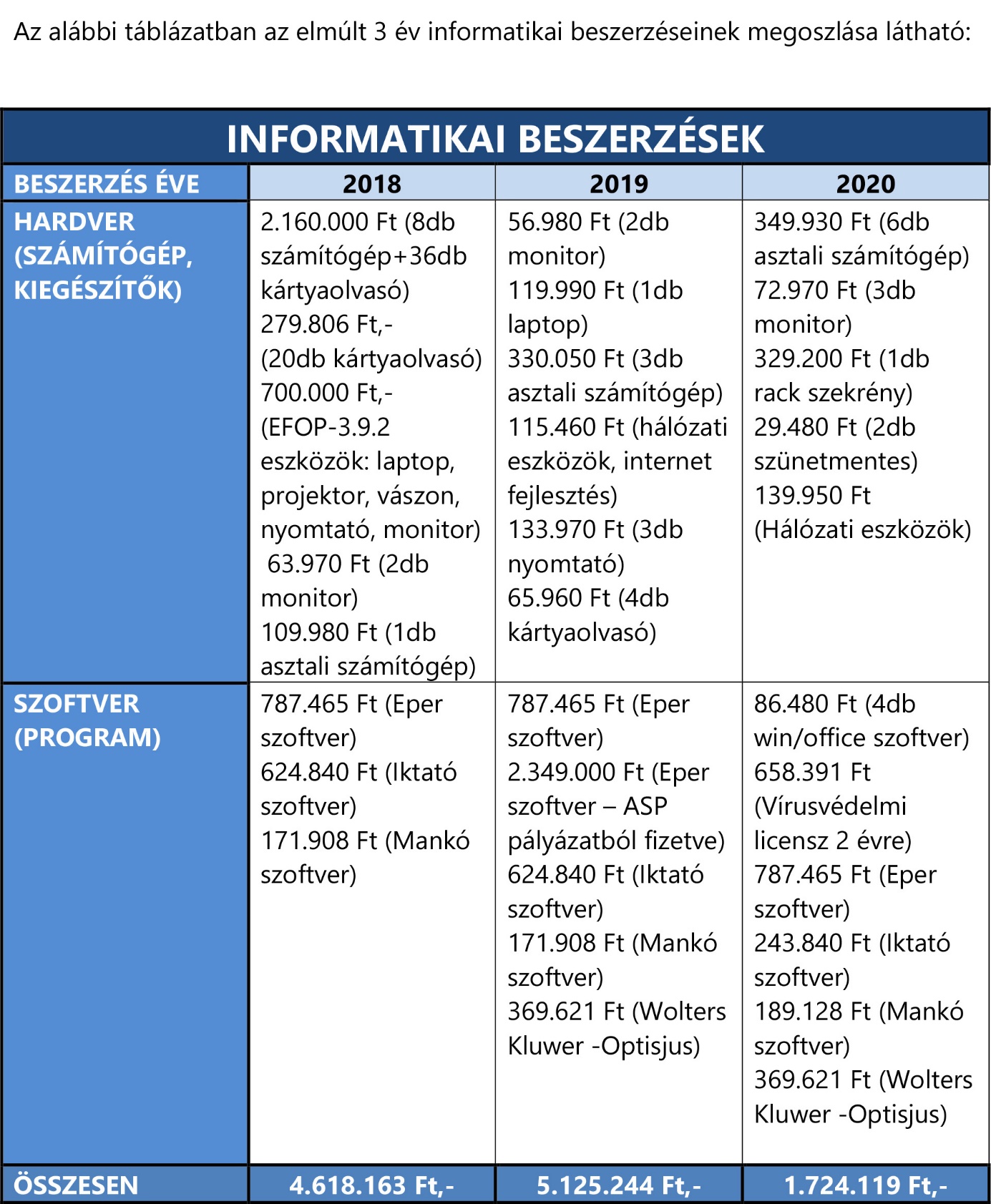 Hivatalunk igyekszik az új Uniós adatvédelmi szabályozás (GDPR) rendelkezéseinek minél nagyobb fokú megvalósítására.   2018-ban új adatvédelmi tisztviselő került kinevezésre, aki az új általános adatvédelmi rendelet (GDPR) szabályozásának és az állami és önkormányzati szervek elektronikus információbiztonságáról szóló 2013. évi L. törvényben (Ibtv.) foglalt követelmények alapján igyekszik a Hivatal informatikai rendszerének fejlesztésére javaslatokat tenni, új eljárásrendeket kidolgozni. 2020-ban lejárt a vírusvédelem, és új rendszer került beszerzésre, amely 2022 augusztusáig biztosítja a támadások elleni védelmet.A 2020 tavaszán berobbanó COVID új kihívások elé állította a Hivatalt. Szükségessé vált az ügyfélfogadás korlátozása, és az otthoni munkavégzés (Home Office) kialakítása, bevezetése. Összességében megállapítható, hogy a közigazgatás modernizációja zajlik. Az infokommunikáció alapú közigazgatási ügyintézés végső célja, hogy a társadalom minél szélesebb rétegei számára idő- és helykorlátozás nélkül elérhetővé tegye a hivatalt.Reményeink szerint jelen beszámolónk segítette a Képviselő-testületet abban, hogy megismerje a Polgármesteri Hivatal munkáját és ezen keresztül az önkormányzati szervek, így a polgármester, a bizottságok és a jegyző feladat- és hatáskörét. A Polgármesteri Hivatal hatásköre a kormányhivatalhoz átkerülő ügyek hiányában is szerteágazó, a lakosság teljes körét érintő feladatkörrel rendelkezünk. Csongrád, 2021. november 17.Dr. Juhász LászlójegyzőLétszám év elejénLétszám év végén2018.48,1248,52019.49,4  512020.53,848Életkor (év)Nő (fő)Férfi (fő)Összesen18-3050531-401001041-502222451 felett7613Összesen:448522018.2019.2020.Önkormányzati hatáskörben hozottdöntések száma:- Képviselő-testület630- Bizottság493335- Polgármester203620002126-  Jegyző613874Államigazgatási hatáskörben hozottdöntések száma:- Polgármester – Polgári védelmi ügyek01213- Jegyző835680866806- Ügyintéző (Anyakönyvvezető)743756703Összesen:11251109289757Ülések száma Ülések száma Ülések száma Határozatok száma Határozatok száma Határozatok száma 201820192020201820192020Képviselő-testület202712236239117Veszélyhelyzet idején hozott polgármesteri döntés -----62Ügyrendi, Jogi-és Összeférhetetlenségi Bizottság 16IX.24-ig13-277IX.24-ig163-Pénzügyi és Városfejlesztési Bizottság22IX.23-ig18-314IX.23-ig208-Városgazdasági, Ügyrendi-és Összeférhetetlenségi Bizottság (2019.10.24-től)-312-51152Egészségügyi és Szociális Bizottság21191118714866Oktatási, Művelődési, Vallási-és Sport Bizottság1818912010963Bokrosi Városrészi Önkormányzat129-13881-Roma Nemzetiségi Önkormányzat994283416Megalkotott rendeletek201820192020új757módosító, kiegészítő263732hatályon kívül helyező--2Összesen:333741201820192020Adásvétel 189219237Haszonbérlet54109132Egyéb hirdetmény2572162272018.2019.2020.Házasságkötések száma112125142Halálesetek száma:76118139Utólagos bejegyzések száma171200165Anyakönyvi kivonat kiadása175253187Családjogi helyzet rendezése661833Házasságkötést megelőző várakozási idő alóli felmentés241935Hivatali munkaidőn és hivatali helyszínen kívüli házasságkötési kérelmek száma11090152Állampolgársági ügyek (honosítás) száma:767Külföldön történt anyakönyvi események hazai anyakönyvezése1144Házassági névmódosítás305325SzületésSzületésSzületésSzületésHázasságHázasságHázasságHázasságHalálesetHalálesetHalálesetHalálesetPAUBÚEÚVPAUBÚEÚVPAUBÚEÚV2018707360151754311277280760201968857071524912587370118020206513611116141142762601391201820192020Induló tevékenység476146Adatváltozás848170Megszűnt tevékenység141617201820192020Induló tevékenység151110Adatváltozás1332Megszűnt tevékenység-32201820192020Induló tevékenység8410Adatváltozás15149Megszűnt tevékenység1511201820192020Birtokvédelmi kérelmek száma1386Birtokvédelmi kérelemnek helyt adó határozatok száma562Birtokvédelmi kérelmet elutasító határozatok száma724Végrehajtási eljárások száma021Birtokvédelmi határozat megváltoztatása iránt benyújtott keresetek száma100Állatvédelmi intézkedések elkobzás702állatvédelmi bírság (Ft)00135.000201820192020Méhészeti tevékenység bejelentése 15128Vándoroltatás bejelentése1723192018.2019.2020.JogcímTámogatásban részesülők száma(fő)Támogatásban részesülők száma (fő)Támogatásban részesülők száma (fő)Települési támogatás – Időszaki pénzbeli8 10 11Települési támogatás – Pénzbeli304304323Települési támogatás – Bárányhimlő4429---Települési támogatás- agyhártyagyulladás elleni védőoltáshoz0618Települési támogatás – Hulladékgyűjtő edényzet110Települési támogatás – Lakbér99 114 103 Települési támogatás – Fa156153138Települési támogatás – Fűtés117 166120Települési támogatás – Időszakos gyógyszer62 5659Települési támogatás – Gyógyszerutalvány582Települési támogatás – Természetbeni265 1132 Települési támogatás- RGYK-hoz kapcsolódó0 201 203 Települési támogatás – Születési6059103Települési támogatás – Fogyatékos gyermek11213Bursa Hungarica Ösztöndíj30 22 34Települési támogatás – Temetésre374132Települési támogatás – Nyári szünidei étkeztetés64 5922Köztemetés91215Települési támogatás-veszélyhelyzet miatt0046Jogcímhatályon kívül helyezés időpontjahatálybalépés időpontjaBárányhimlő elleni védőoltáshoz nyújtott telep. támogatás2019.08.31.Agyhártyagyulladás elleni védőoltáshoz nyújtott telep. támogatás-------2019.09.01.RGYK-hoz kapcsolódó telep. támogatás------2019. 06.01.Veszélyhelyzet miatti jövedelem kieséshez nyújtott telep. támogatás-------2020. 03.28.2018.2019.2020.Eredeti előirányzat27.260.000 Ft27.000.000 Ft28.000.000 FtTeljesítés:23.224.000 Ft28.219.000 Ft35.720.000 Ft2018.év2019.év2020.évFőszám305224612359Alszám534296038933Jogcím2018. december 31-én2019.december 31-én2020. december 31-énRendszeres gyermekvédelmi kedvezmény(RGYK)408373292Hátrányos helyzet megállapítása706465Halmozottan Hátrányos helyzet megállapítása143136122Gyermek családi jogállásának rendezése----12Családvédelmi koordináció----3Előzetes gyámnevezés----22018. év2019.év2020.évElnyert támogatás (Ft )12.222.00011.818.6202.743.200Komfort fokozatLakások számaösszkomfortos64komfortos56félkomfortos4komfort nélküli16Kertes ház/házrész47Lakás (emeletes házban)93201820192020Kiírt pályázatok743Programelem2018.év 2019.év2020.évMezőgazdaság4000Helyi sajátosságok151312Belterületi közutak karbantartása1500Illegális hulladéklerakók felszámolása1500Szociális jellegű02525Összesen:85 fő38 fő37 főÉvMezőgazdaságHelyi sajátosságokBelterületi közutak karbantar- tásaIllegális hulladéklerakó helyek felszámolásaSzociális jellegűMindössze-sen:2018. (Bér Ft)44.624.35216.873.04416.543.46416.543.4640Dologi (Ft)11.125.828  5.900.952  3.616.155  3.589.0840Összesen: 55.750.18022.773.99620.159.61920.132.548118.816.3432019.(Bér Ft)014.617.8840027.314.064Dologi (Ft)0  5.659.29800  7.185.783Összesen:020.277.1820034.499.84754.777.0292020( Bér Ft)013.094.1960026.919.240Dologi(Ft)0  5.486.242007.579.005Összesen:018.580.4380034.498.24553.078.683Lakás minősítéseTársasházi lakásKertes házÖsszesenközérdekű14115költségelvű111021garzon11szolgálati11egyéb (MARS lakások egyedi szerz. alapján)44Összesen:301242MegnevezésTámogatási ÖsszegMegvalósítás éveTOP-1.1.1-15-CS1-2016-00002 - Csongrádi Ipari Park fejlesztése155 360 792,- Ft2018.TOP-2.1.2-15-CS1-2016-00007 - Bökényi Zöld város program518 890 861,-Ft2018.TOP-1.1.3-16-CS1-2017-00008 – Sághy konyha fejlesztése Csongrádon124 110 890,-Ft2019.TOP-1.2.1-16-CS1-2017-00009 - Körös-torok - természetesen mindenkor - A csongrádi Körös-torok komplex turisztikai fejlesztése325 029 78,-Ft2019.TOP-3.2.1-15-CS1-2016-00041- Önkormányzati épületek energetikai korszerűsítése Csongrádon305 934008,-Ft2018.TOP-2.1.1-15-CS1-2016-00003 – Barnamezős terület rehabilitációja Csongrádon287 400000,-Ft2021.TOP-5.1.2-15-CS1-2016-000003 - „Foglalkoztatási együttműködések kialakítása Csongrád Megye északi részén”75 665353,-Ft2021.TOP-7.1.1.-16-H-011-2 – Városi Galéria felújítása Közösségi szinten irányított városi helyi fejlesztések – CLLD pályázat keretében9 000 000,-Ft2021.TOP-1.4.1-15-CS1-2016-00010 Széchenyi utcai óvoda felújítása74 997 337,-Ft2018.TOP-1.4.1-15-CS1-2016-00020 Bercsényi utcai óvoda felújítása74 793 980,-Ft2018.VP-7.2.1-7.4.1.2-16 - Külterületi helyi közutak fejlesztése Csongrádon (Mária és Bólyai út)109 848 267 Ft (90%-os támogatási intenzitás, saját erő: 12 205 369 Ft)2019.VP6-19.2.1.-6-4-17 - Csongrádi Alkotóház Villa épületének felújítása3 999 999,- Ft. (85%-os intenzitás, saját forrás 1 398 764 Ft)2019.VP6-19.2.1.-6-4-17 - Csongrádi Alkotóház Műterem épületének felújítása3 995 778,- Ft (85%-os intenzitás, saját forrás 726 627 Ft)2020.EFOP-3.3.2-16-2016-00143 - Hozzáadott érték – komplex program Csongrád és térsége köznevelésének elősegítéséért24 976 150 Ft2019.EFOP 3.7.3-16-2017-00137 - Fejlődj velünk! Az egész életen át tartó tanuláshoz hozzáférés biztosítása Csongrádon33 028 762,-Ft2019.EFOP-1.5.3-16-2017-00001 – Tisza menti virágzás 2499 940 931 Ft2021.EFOP-3.9.2-16-2017-00005 – Tisza menti virágzás417 255 230 Ft2021.EFOP-1.8.2-17-2017-00023 - EGÉSZ-ség praxisközösség kialakítása Csongrád térségében149 992 558 Ft2021.EFOP-2.4.2-17-2018-0009 azonosító számú Egy lépéssel előre – Lakhatási körülmények javítása Csongrád városában című projekt11 000 000,-Ft2018.KÖFOP-1.2.1-VEKOP-16-2017-00890 - Csongrád Városi Önkormányzat ASP központhoz való csatlakozása, KÖFOP-1.2.1-VEKOP-16-2017-008908 934 231 Ft2019.KEHOP-5.4.1-16-2016-00651 - Takarékosan előre! – Közösségi programok az energiatudatos Csongrádért4 999 997 Ft2021.KEHOP-2.2.2-15-2015-00045 – Délkelet-Magyarországi szennyvízelvezetési és kezelési fejlesztés 2. (DKMO 2) konzorciumi együttműködésben1 273 136 847 Ft2021.Önkormányzati feladatellátást szolgáló fejlesztések támogatása 2017. –Templom utcai „Delfin” óvoda felújítása29 958 222 Ft (75%)Minimális önerő: 9 986 074 Ft2018.Önkormányzati feladatellátást szolgáló fejlesztések támogatása 2019. – Fő utcai „Platánfa” óvoda felújítása29 770 237 Ft (75%)Minimális önerő: 9 923 412 Ft2020.Népi Építészeti ProgramLTK-NÉPI2018/259 - Népi építészeti emlékek helyreállítása „Csongrádi halászházak felújítása” 220/2018. számú Támogatási szerződés9 000 000,-Ft (projekt összértéke:22 562 561 Ft ) - 50% támogatási intenzitásÖnerő: 11 281 280 Ft (84/2018. (IV.26.) Ökt. határozat)2019.FÓKUSZ-2016/0022 – „Fókuszban az önkormányzati tagsággal rendelkező szociális szövetkezetek” – Holnap várunk Csongrádon!59 999 600,-Ft2019.FÓKUSZ-2017/0127 – „Fókuszban az önkormányzati tagsággal rendelkező szociális szövetkezetek” – Legyen a vendégünk!59 937 828,-Ft2020.Interreg – IPA CBC HUSRB1602 „TisaWaterTours – 2017-ben nyert pályázat214.326,11 EUR (CSONGRÁDI RÉSZ)2019.Kisfaludy Strandfejlesztési Konstrukció IV. ütem – STR4-0092 Csongrád - Körös-toroki strand fejlesztése címmel30 000 000,-Ft2021.HAT-17-04 - Határtalanul! Program Kárpátaljai Akcióprogram Kapocs - Beregszász és Csongrád1 176 850,-Ft2018.HUNG-2020- A nemzeti értékek és hungarikumok gyűjtésének, népszerűsítésének, megismertetésének, megőrzésének és gondozásának támogatására4 000 000,-Ft2020.Tisztítsuk meg az Országot!" Projekt2020. évben megvalósítandó I. üteme tárgyú pályázathoz4 344 211,-Ft2021.Csongrád Római Katolikus köztemető I. világháborús hadisírok és emlékhelyek felújítása HIM-HF-163 000 000,- Ft2018.Megnevezés2018.2019.2020.02.28.  2020.Építési engedélyBontási engedélyHasználatbavételi engedélyFennmaradási engedélyHatósági bizonyítványSzakhatósági állásfoglalásKörnyezetvédelem (fakivágás)4951813459121151221325191277010312391602018.2019.2020.Benyújtott kérelmek száma (ebből):462224Építéshez231Vásárláshoz441923Bővítéshez---Elutasítás---Vissza nem térítendő támogatás12.950.000 Ft6.800.000,-Ft6.400.000,-FtKamatmentes kölcsön12.950.000 Ft6.800.000 Ft6.400.000 FtÖsszesen25.900.000 Ft13.600.000 Ft12.800.000 FtMegnevezés2018.2019.2020.Önkormányzati számlák1.2942.3893.377Lakbérszámlák2.1982.3893.377Polgármesteri Hivatal által kiállított számlák 249225219Adó- és értékbizonyítvány412396312Intézmény neve2018.év2019.év2020.évÖsszesen:Csongrád Városi Önkormányzat14.32013.29116.90944.520Csongrádi Polgármesteri Hivatal1.2851.3731.5374.195Piroskavárosi Szociális Család és Gyermekjóléti Intézmény2.2932.3222.6417.256Dr. Szarka Ödön Egyesített Egészségügyi és Szociális Intézmény3805.2638.43514.078Csongrádi Alkotóház4474663741287Csongrádi Roma Nemzetiségi Önkormányzat 102110495707Cs.V.Ö. a Homokhátsági Regionális Szilárdhulladék Kezelési Konzorcium Tulajdonközösség Gesztora, Intézménye15015699405Homokhátsági Regionális Hulladékgazdálkodási Önkormányzati Társulás4963192791.094Csongrád és Csanytelek Ivóvízminőség-Javító Önkormányzati Társulás961126Összesen 19.48223.30630.78073.568Megnevezés2018. 2019. 2020.Önkormányzati feladat2.114.679.3782.533.998.8101.386.345.841Polgármesteri Hivatal259.755.990294.671.696314.996.119Dr. Szarka Ödön Egyesített Egészségügyi és Szociális Intézmény 545.969.200605.848.471688.443.816Piroskavárosi Idősek Otthona140.503.370158.072.215172.476.553Csongrádi Alkotóház 15.332.00017.869.00018.371.000Cs.V.Ö. a Homokhátsági Regionális Szilárdhulladék Kezelési Konzorcium Tulajdonközösség Gesztora, Intézménye 51.801.00062.084.42665.820.230Homokhátsági Regionális Hulladékgazdálkodási Önkormányzati Társulás 91.010.000110.888.000131.106.000Csongrád és Csanytelek Ivóvízminőség-Javító Önkormányzati Társulás 390.000388.000385.000Csongrád Város Roma Nemzetiségi Önkormányzata782.0001.040.0001.040.000Összesen3.220.222.9383.784.860.6182.778.984.559Megnevezés2018.2019.2020.Iparűzési adó (mentesek nélkül)1.1741.3091.398Építményadó492503509Kommunális adó 5.7025.7165.683Idegenforgalmi adótartózkodás után 465435Gépjárműadó 5.6675.8916.022Összesen13.08113.47313.647Megnevezés2018.2019.2020.Feldolgozott könyvelési tételek 51.18454.15765.229Feldolgozott pénzforgalmi tételek 24.59125.64425.500Helyi adó ügyintézés adataiHelyi adó ügyintézés adataiHelyi adó ügyintézés adataiHelyi adó ügyintézés adatai(határozatok/ ügyirat darab)(határozatok/ ügyirat darab)(határozatok/ ügyirat darab)(határozatok/ ügyirat darab)Megnevezés2018.2019.2020.Hozott határozatok száma Építményadó16971373Kommunális adó1.225848699Gépjárműadó2.9232.8653.291összesen:4.3173.7844.363Megnevezés2018.2019.2020.Iparűzési adóbevallás feldolgozása, bevallásra felhívás küldése2.0653.4092.973KKV nyilatkozat feldolgozás--1.187Tartózkodás utáni idegenforgalmi adó bevallás, feldolgozás483551399Kommunális adó bevallásra felhívás294309337Egyenlegértesítők10.2009.1089.722Egyéb (adóigazolások kiadása, túlfizetés visszautalása, fizetési felhívások kiadása, stb.) 488824475Adók módjára való behajtás261210220Mindösszesen:18.10818.19519.676Megnevezés2018.2019.2020.Adózók száma (fő/vállalkozó)13.08113.47313.647Helyesbített folyó évi előírás eFt1.106.1381.651.1931.316.836Tényleges bevétel (eFt) 1.082.3901.246.1931.248.455